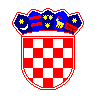 REPUBLIKA HRVATSKASISAČKO-MOSLAVAČKA ŽUPANIJAOPĆINA DVOROPĆINSKO VIJEĆEKLASA: 023-05/18-01/01URBROJ: 2176/08-02-18/01Dvor,  23. siječnja 2018.	Temeljem članka 32. Statuta Općine Dvor („Službeni vjesnik“, broj 31/09., 13/10., 15/13. i 30/14.), S A Z I V A M07. SJEDNICU OPĆINSKOG VIJEĆA OPĆINE DVORkoja će se održati u utorak, 30. siječnja 2018. godine, s početkom u 09:00 sati u vijećnici Općine Dvor, Trg bana Josipa Jelačića 10, Dvor.Za sjednicu predlažem slijedećiDnevni red:Usvajanje zapisnika sa prethodne sjedniceDonošenje Odluke o načinu pružanja javne usluge prikupljanja miješanog komunalnog otpada i biorazgradivog komunalnog otpada na području Općine DvorDonošenje Odluke o obustavi isplate sredstava za redovito godišnje financiranje iz proračuna Općine Dvor za političku stranku Demokratski savez Srba – DSSDonošenje Odluke o davanju koncesije za obavljanje prijevoza putnika u javnom prometu na području Općine DvorDonošenje I. Izmjena i dopuna Proračuna Općine Dvor za 2018. godinu sa projekcijama za 2019. i 2020. godinu i Planom razvojnih programaPredsjednik Vijeća     Stjepan Buić